Zee en strand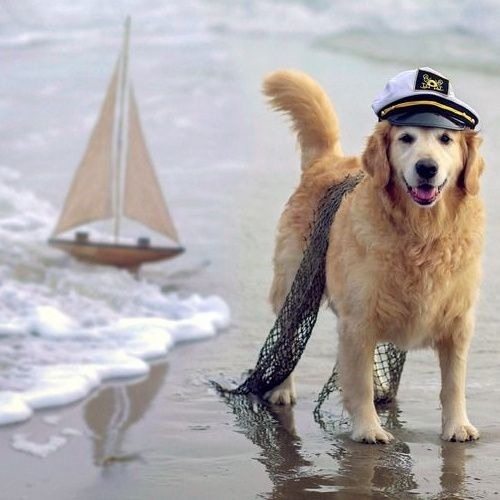 Naam: Noteer op de lijntjes waaraan je denkt bij ‘zee en strand’.Maak een TOP 10 van wat je nog wilt doen en zien 
aan de Noordzeekust.
Kies uit deze lijst of vul zelf aan.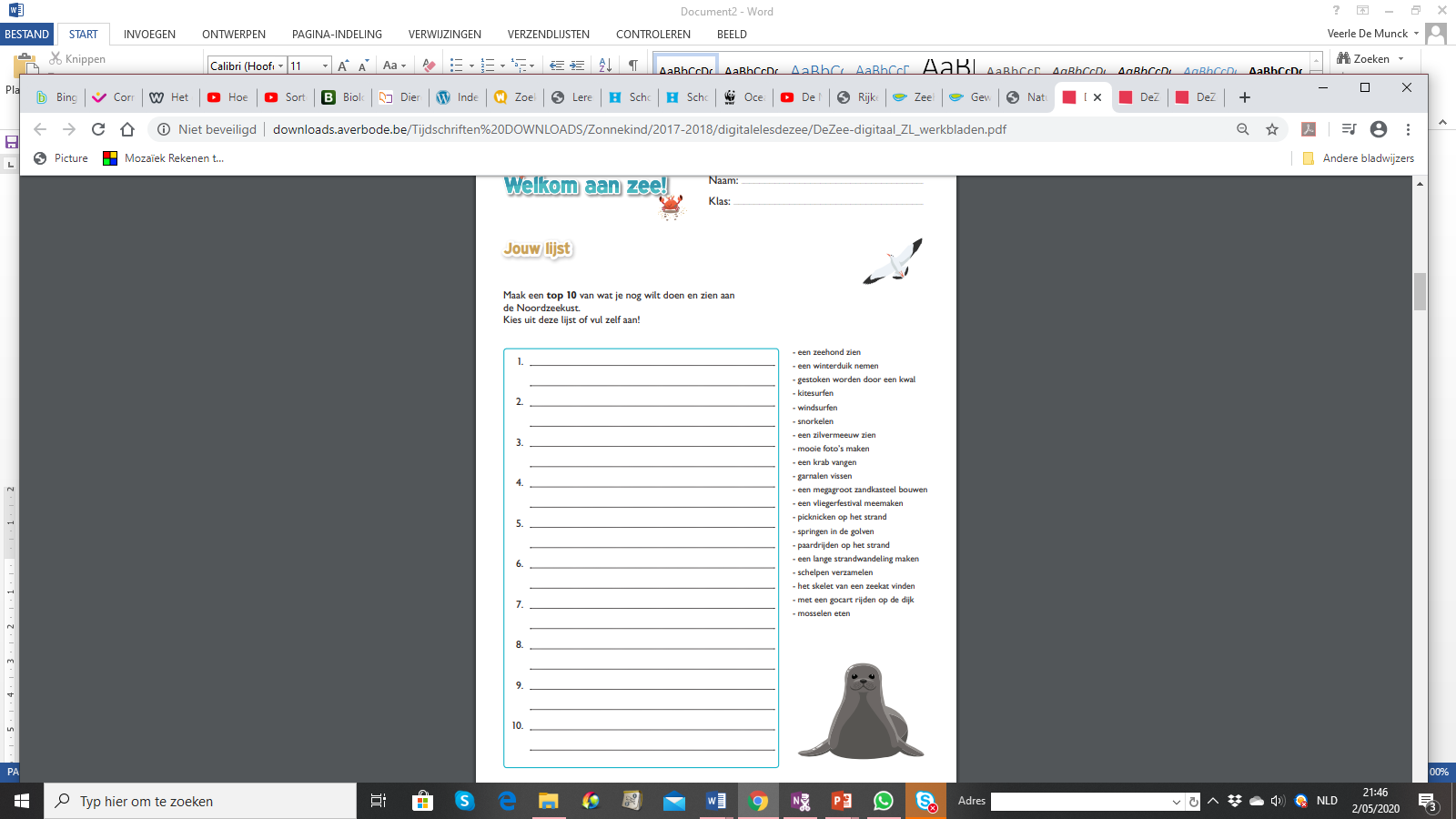 
1. 2.  3. 4. 5. 6. 7. 8. 9. 10. 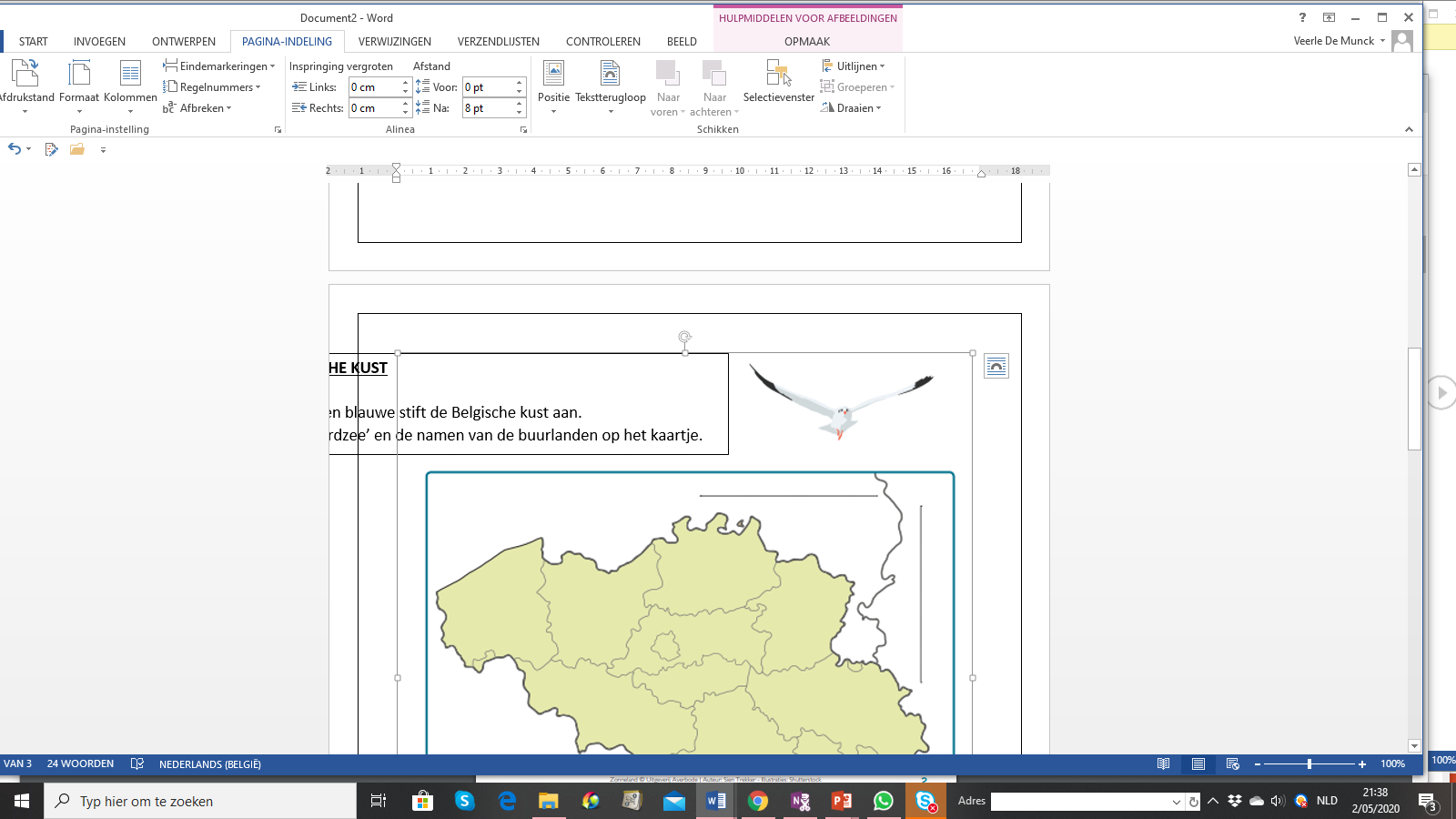 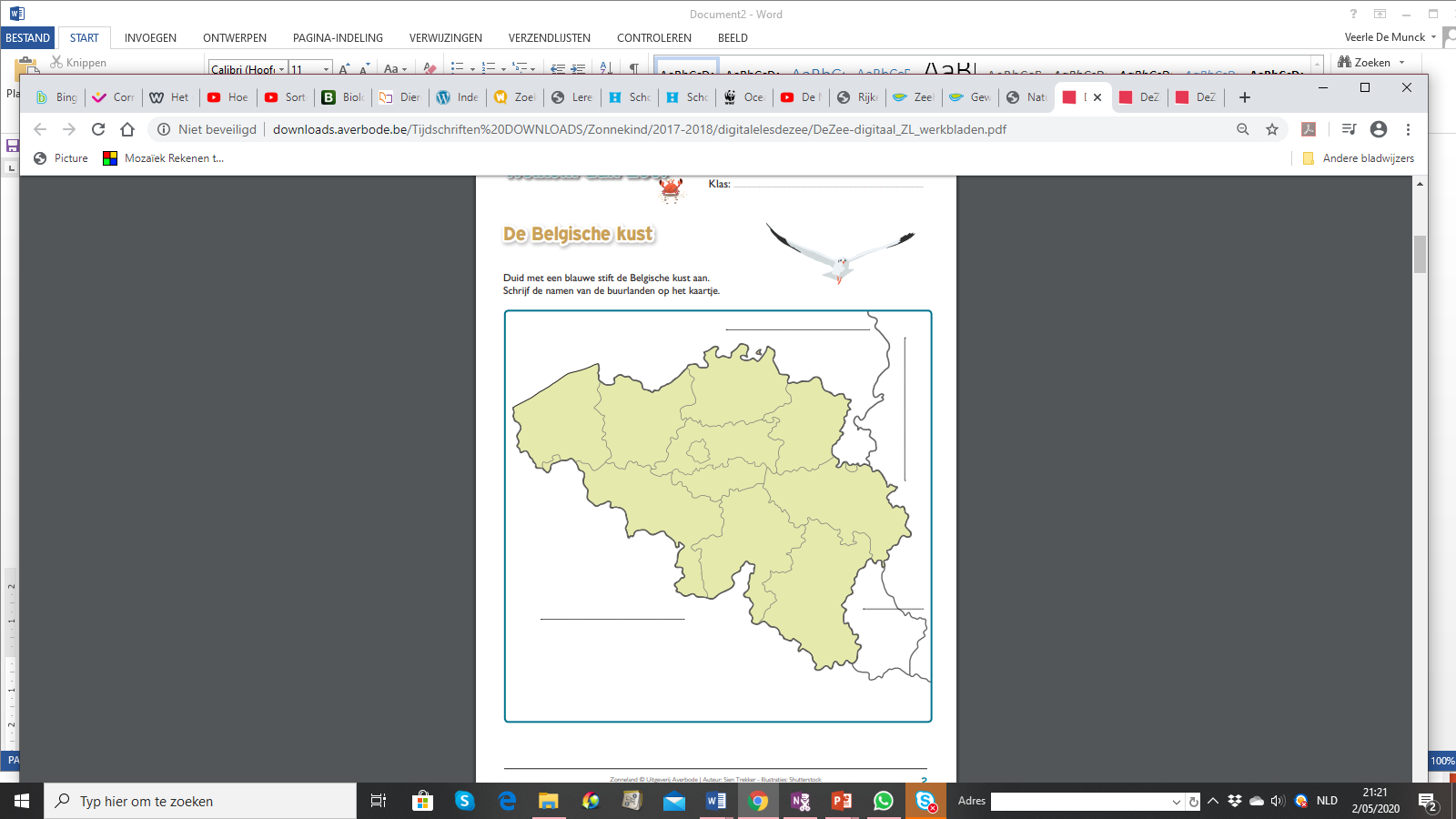 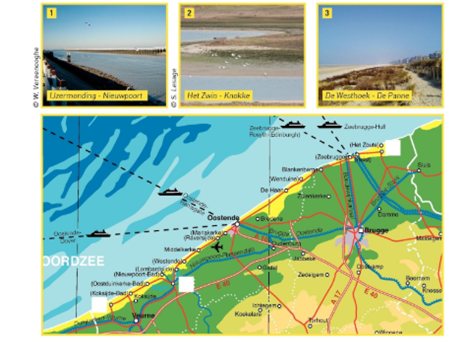 

e. Vul in en kies uit: kustgemeenten – strandzeilen – dijken – kusttram – De Panne (2x) – badplaatsen – Knokke-Heist (2x) – Plopsaland – Zwin – vogels – hernieuwbare – uitdroging –windmolenparken – golfbrekers – beschutting 

De Belgische kust gaat van  tot 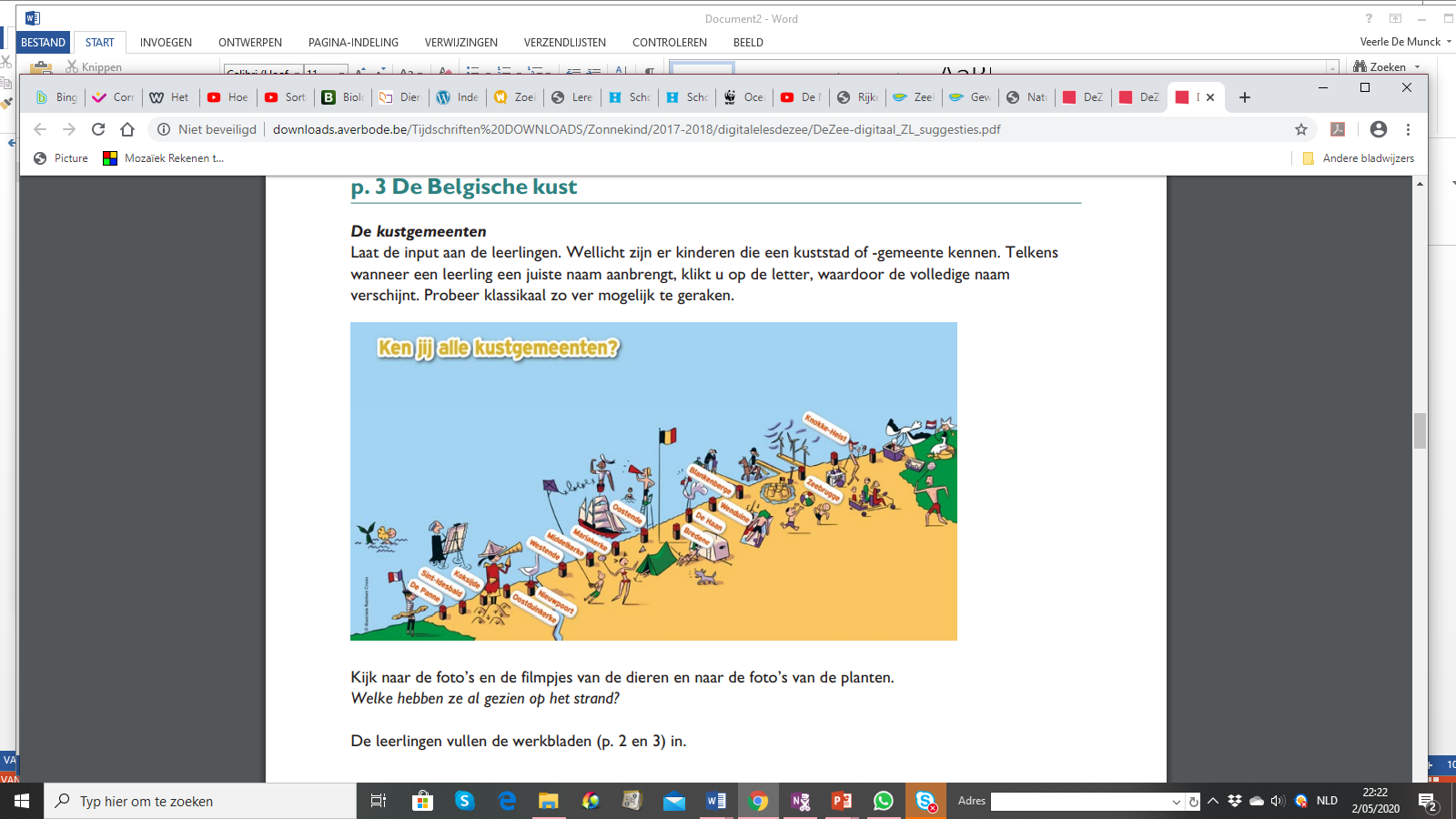 en is 67 km lang. Ze telt 13  in 10 Langs onze kust rijdt de , 
die rijdt op de tramlijn langs de Belgische kust. 
De lijn begint bij station  op circa 7 km van de grens met Nederland en eindigt bij station  in Adinkerke circa 2,5 km van de grens met Frankrijk. 
                                                               Hiermee is  deze tramlijn de langste ter wereld!
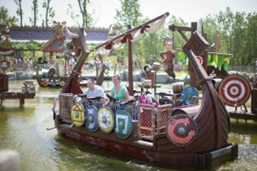 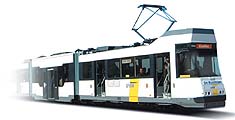 
De Panne heeft het breedste strand van België.
Je kan er heel goed .
Je vindt er ook een bekend attractiepark nl.
 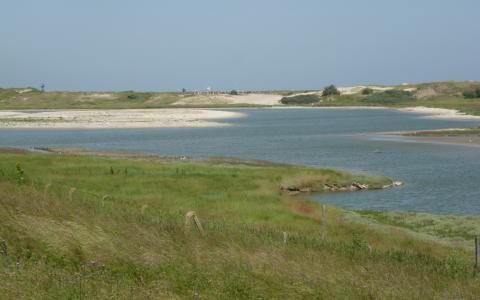 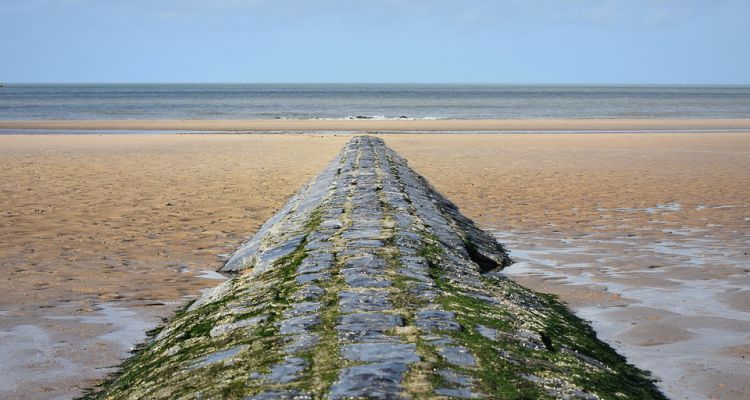 

4. Op het strand
a. Bekijk de volgende filmpjes:
https://schooltv.nl/video/het-klokhuis-eb-en-vloed/#q=eb%20en%20vloed
https://schooltv.nl/video/hoe-ontstaan-eb-en-vloed-dankzij-de-zwaartekracht-van-de-maan/#q=eb%20en%20vloed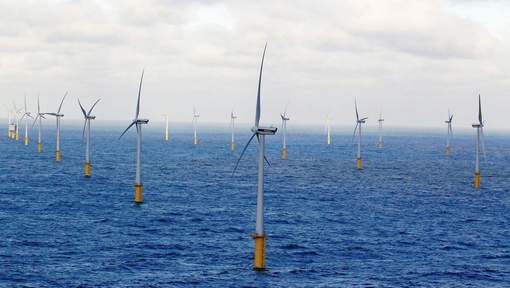 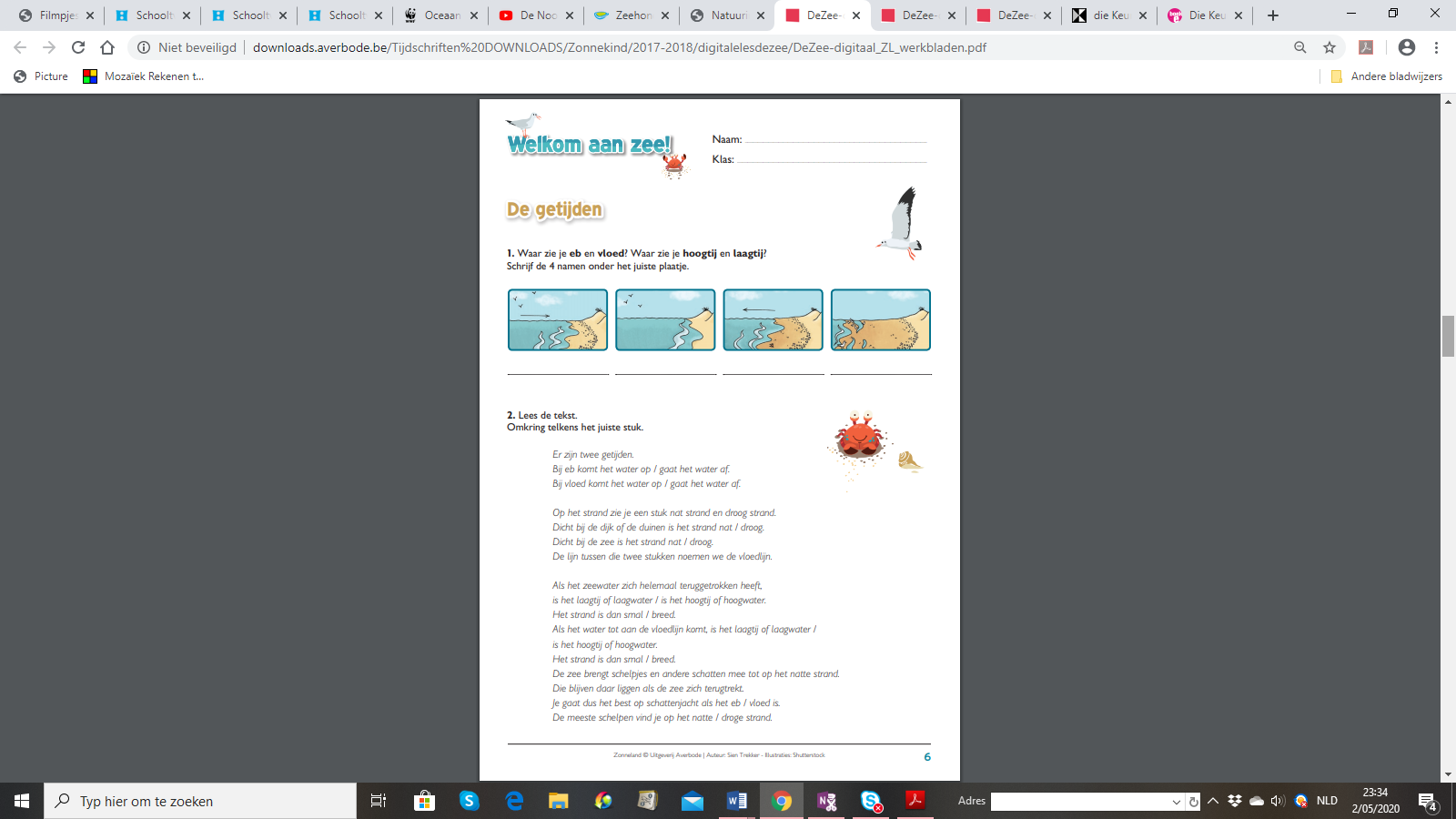 b. Hieronder zie je een foto van de zee, het strand en de duinen. 
    Zet de woorden in het juiste vakje.
    Kies uit: branding, droog strand, laagtij, duin, hoogtij, nat strand, vloedlijn
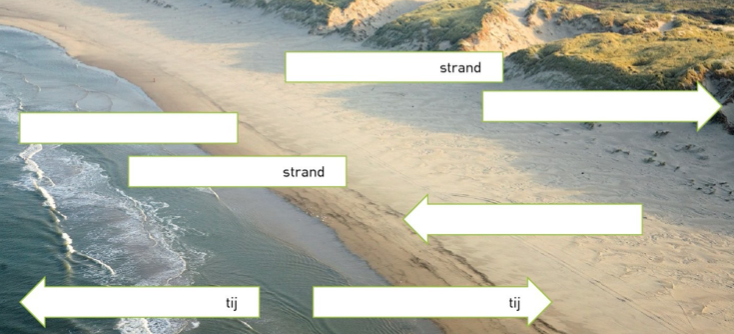 
4.1 De getijden (Duid het juiste antwoord aan met fluo.)

Er zijn twee getijden.
Bij eb komt het water op / gaat het water af.
Bij vloed komt het water op / gaat het water af.

Op het strand zie je een stuk nat strand en droog strand.
Dicht bij de dijk of de duinen is het stand nat / droog.
Dicht bij de zee is het strand nat / droog.
De lijn tussen de twee stukken noemen we de vloedlijn.

Als het zeewater zich helemaal teruggetrokken heeft, is het 
laagtij of laagwater / hoogtij of hoogwater. Het strand is dan smal / breed.
Als het water tot aan de vloedlijn komt, is het
laagtij of laagwater/ is het hoogtij of hoogwater. Het stand is dan smal / breed. 
De zee brengt schelpjes en andere schatten mee tot op het natte strand.
Die blijven daar liggen als de zee zich terugtrekt.Lees en vul in. 
Kies uit: maan, doodtij, aantrekkingskracht, zon, springtij, water, baan, aarde, 1,  2Eb en vloed hebben met  te maken.De  trekt dingen aan. Ook het in de zeeën en de oceanen wordt naar de aarde toe getrokken.Rond de aarde draait onze . Die trekt ook aan de aarde.Omdat water vloeibaar is, is dat beweeglijker dan de harde grond en komt het water een beetje omhoog.Maar dat is nog niet alles. De  is er ook nog! Die houdt met haar aantrekkingskracht de aarde in haar  rond de zon. En ook zij trekt aan het water.Wat gebeurt er als de maan en de zon ten opzichte van ons aan dezelfde kant staan?Extra hoog water! Dat noemen we .Dat zien we op prent  . Dit komt twee keer per maand voor. Wanneer de zon en de maan vanuit een andere hoek trekken, is het verschil tussen eb en vloed niet groot. Dat heet  . Dit zien we op prent  . Ook dit gebeurt twee keer per maand.



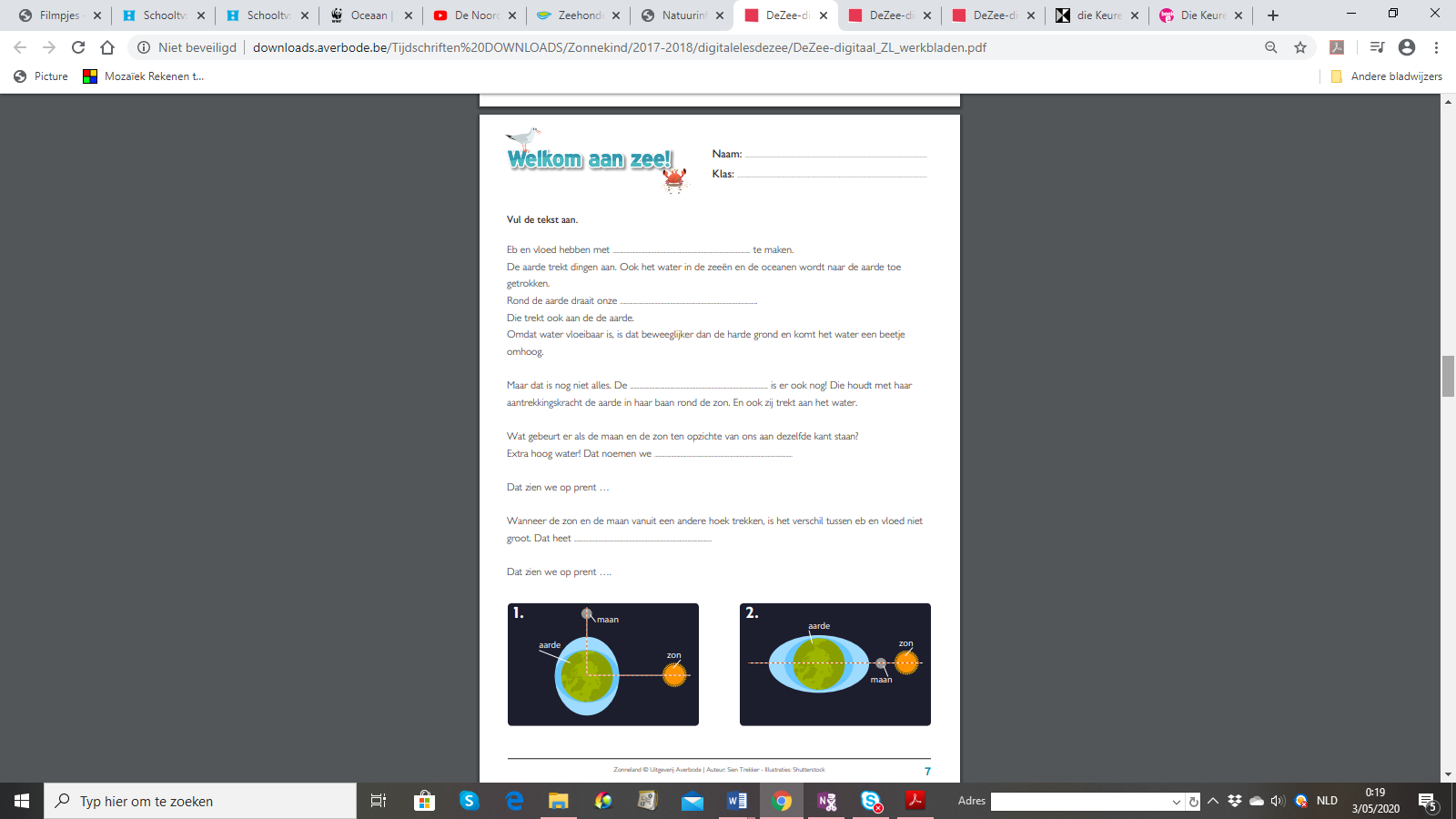 5. Dieren en planten in en aan de Noordzee5.1 Vogelsa. Lees het tekstje en vul de ontbrekende woorden in. 
Kies uit: modder, zwemvogels, snavel, steltlopers, aangepast, wegzakken, voedsel, zwemvliezenAan de uitrollende golven zoeken vogels naar . Ze vinden er jonge visjes, garnalen en schelpdieren. Op zee zwemmen andere vogels op zoek naar een lekkere maaltijd. De vogels worden onderverdeeld in twee groepen. De  staan op hoge poten. Ze waden door het water en door . Ze hebben een lange, gevoelige  om in de bodem voedsel te zoeken.Hun snavels zijn niet allemaal gelijk. Die zijn  aan de diertjes die ze willen opvissen uit het slijk. De vogels op en aan het water zijn . Ze hebben  tussen hun tenen. Zo kunnen ze zich voortbewegen in het water. De zwemvliezen voorkomen dat ze  in de modder.

b. Zet het juiste nummer bij de juiste vogel. Gebruik de determinatietabel op de volgende bladzijde. (je vindt deze ook in kleur op de site)    
https://l5kruipuit.weebly.com/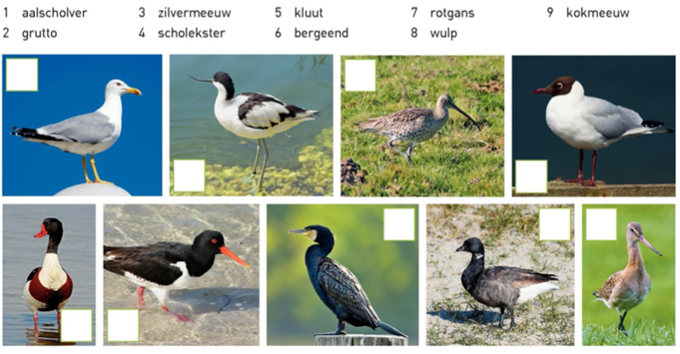 Determinatietabel vogels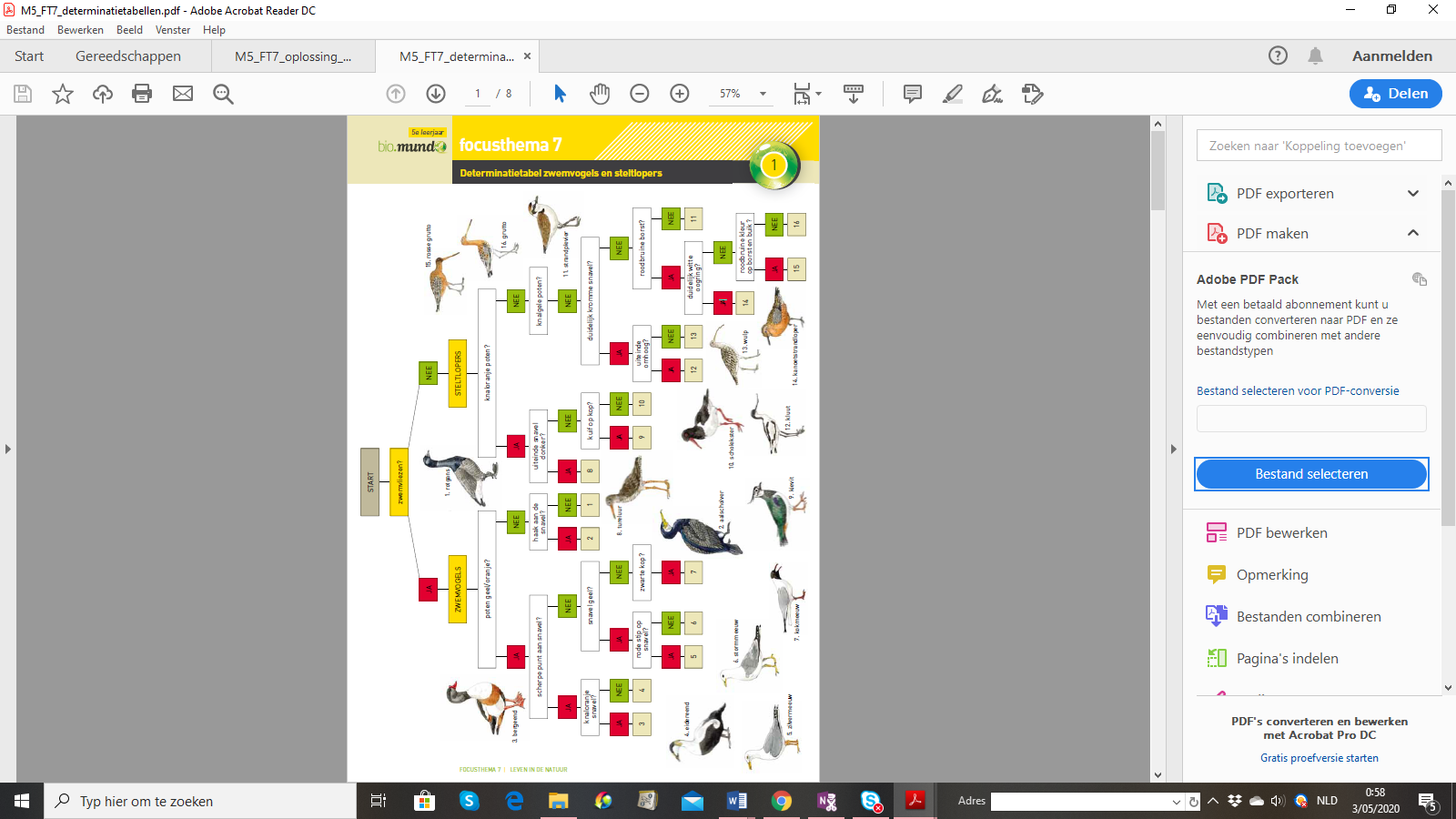 De vogels van opdracht b kun je onderverdelen in twee groepen. Noteer hun naam in de juiste kolom.5.2 Garnalen, kwallen, krabben, vissen

Dicht bij het strand kan je garnalen uit het water
vissen. Ze komen dicht naar de kust gezwommen
omdat het water er warmer is. Wanneer er gevaar
dreigt, verstoppen ze zich snel in het zand. Ze 
gebruiken daarvoor hun korte pootjes.

In de vloedlijn spoelen ook kwallen aan. De meeste zijn ongevaarlijk. Toch is er één soort waarvoor je beter uitkijkt… De haarkwal heeft netelcellen. Hij gebruikt die om visjes te verdoven voor hij hen opeet. Wanneer je de cellen aanraakt, geeft dat een branderig gevoel op je huid, net alsof je door een netel werd geprikt.

Tussen de stenen van de golfbreker zoeken krabben een schuilplaats. Die dieren leven in ondiep water. Ze gaan er op zoek naar voedsel. Met hun scharen knippen ze planten en wormen in stukjes voor ze die opeten. (In zee staan kleine planten aan de basis van bijna elke voedselketen. Dit zijn eencellige algen die tot het plankton behoren. Het plankton is een verzamelnaam voor alle kleine diertjes en plantjes die in het water zweven en met de zeestromingen meedrijven). 
Wanneer de krab zich bedreigd voelt, zal hij bijten met die scharen of snel wegrennen. Het gekke is dat dit dier zich zijdelings verplaatst op vier paar looppoten. Zeker wanneer een meeuw in de buurt is, moet hij lopen voor zijn leven. 

Dieper in de zee zoeken vissers naar vissen zoals schol, tong en rode poon. Door overbevissing is er jammer genoeg niet zo veel vis meer in de Noordzee. Er mag dus maar beperkt gevist worden op sommige soorten.

Eten en gegeten worden. Vul aan.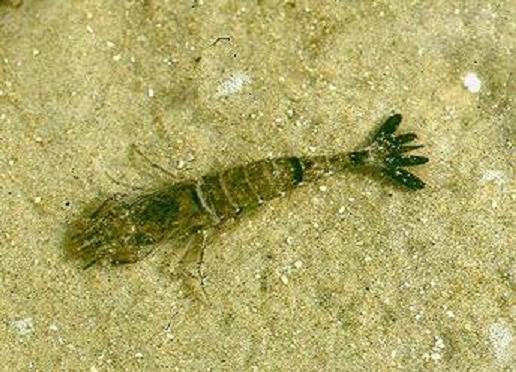 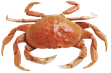 
5.3 De zeehondLees de info op de volgende bladzijden. Vul dan de identiteitskaart aan of duid het juiste antwoord aan met fluo.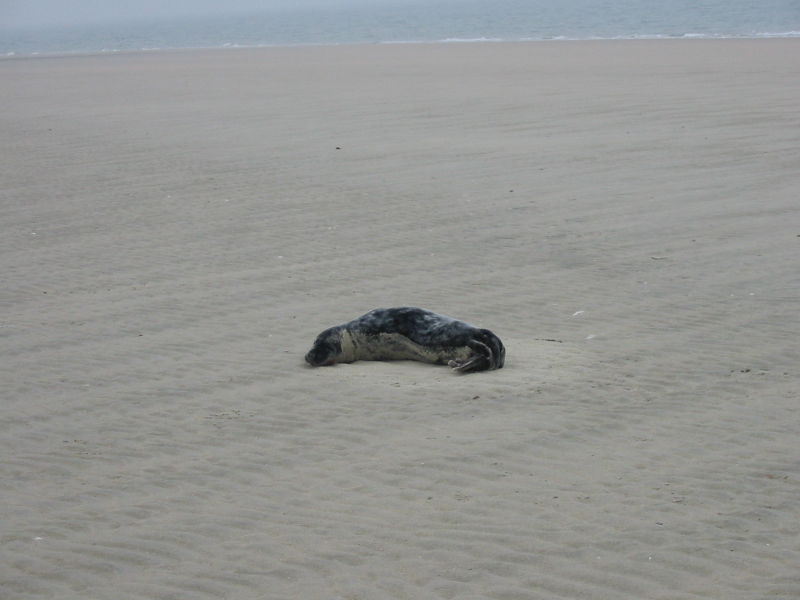 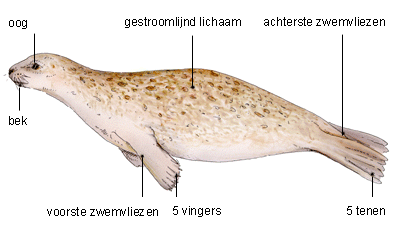 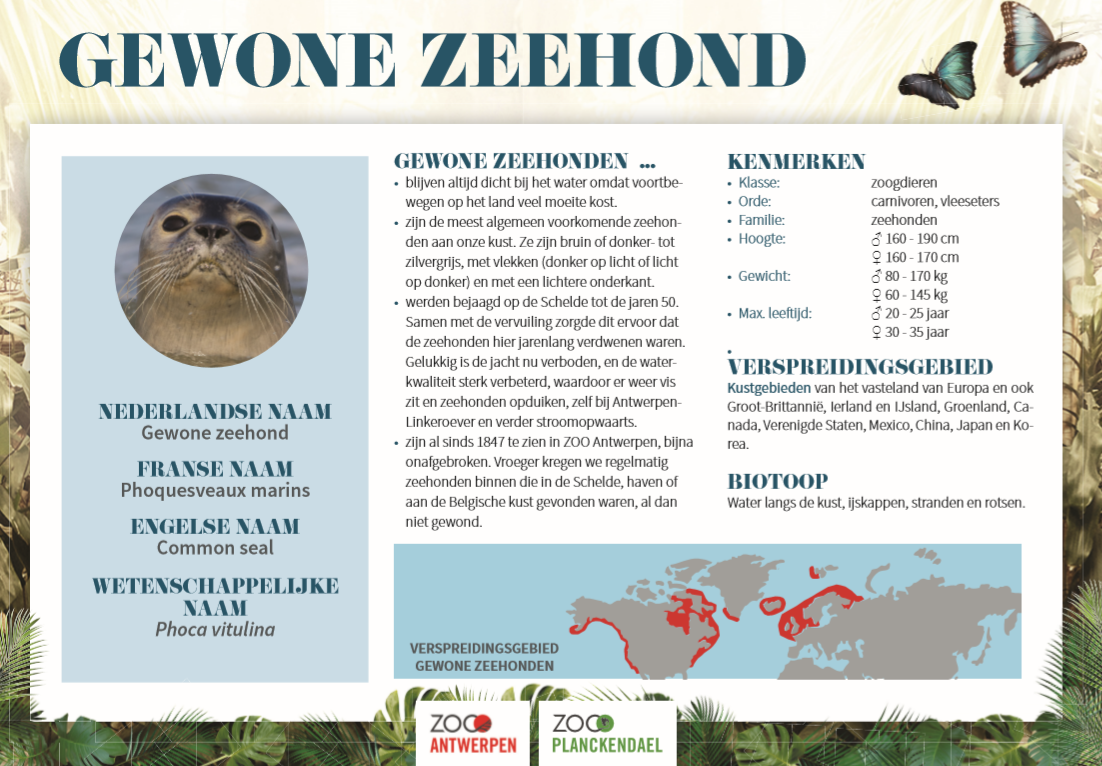 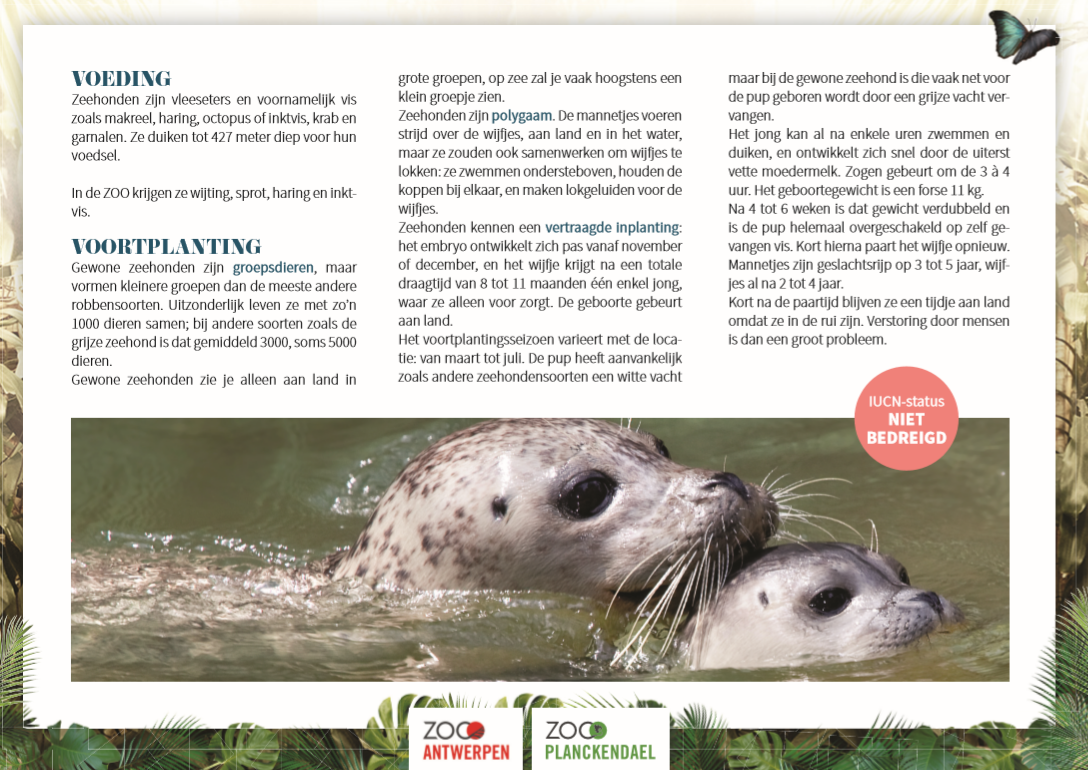 5.4 Planten op het strand en in de duinen

Behalve wieren die aanspoelen op het strand,
vind je er niet veel planten. Alleen op  
slikken en schorren staan planten die taai 
genoeg zijn om te overleven in dit zoute milieu.
Zout water, veel wind, grote temperatuur-
verschillen en zand dat wegspoelt: dat zijn de 
levensomstandigheden op het strand.
De planten staan stevig met wortels in de 
grond om overeind te blijven. Hun bladeren zijn
bekleed met een wasachtig laagje. Zo drogen ze niet uit, wanneer het water wegtrekt.
Op de duinen staat het helmgras. Die plant zorgt ervoor dat het duinzand niet wordt weggeblazen door de wind. De wortels zitten diep in de grond. Zelfs wanneer de plant wordt ondergestoven, komt hij steeds weer tevoorschijn. 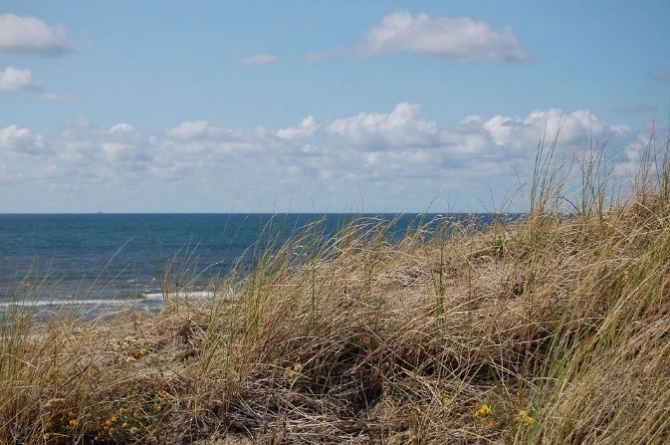 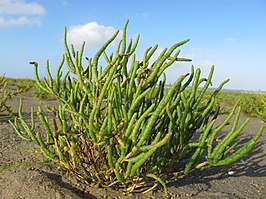 Dit is zeekraal. Deze plant groeit op slikken en 
schorren aan de zee. Hij heeft het hard te verduren.Vul aan. Zoek de antwoorden in het tekstje 
hierboven.

De plant moet bestand zijn tegen:- - - - De plant is op twee manieren aangepast aan de biotoop waar hij leeft:- - Wist je dat….Zeekraal als groente gegeten wordt? Ze is zowel rauw als gekookt eetbaar!5.5 Schelpen op het strandMeestal vind je in de vloedlijn enkel de lege schelpen. Soms hangen de twee kleppen nog aan elkaar. De diertjes die erin woonden, zijn verdwenen. Ze werden opgegeten door vogels, krabben of zeesterren. Ook mooigedraaide schelpen als wulken, wenteltrapjes of alikruikjes liggen er om te rapen. 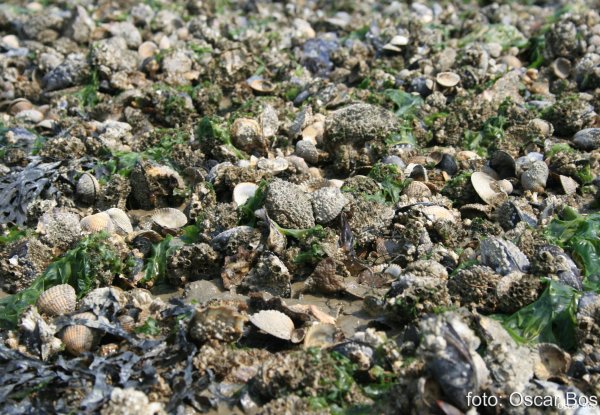 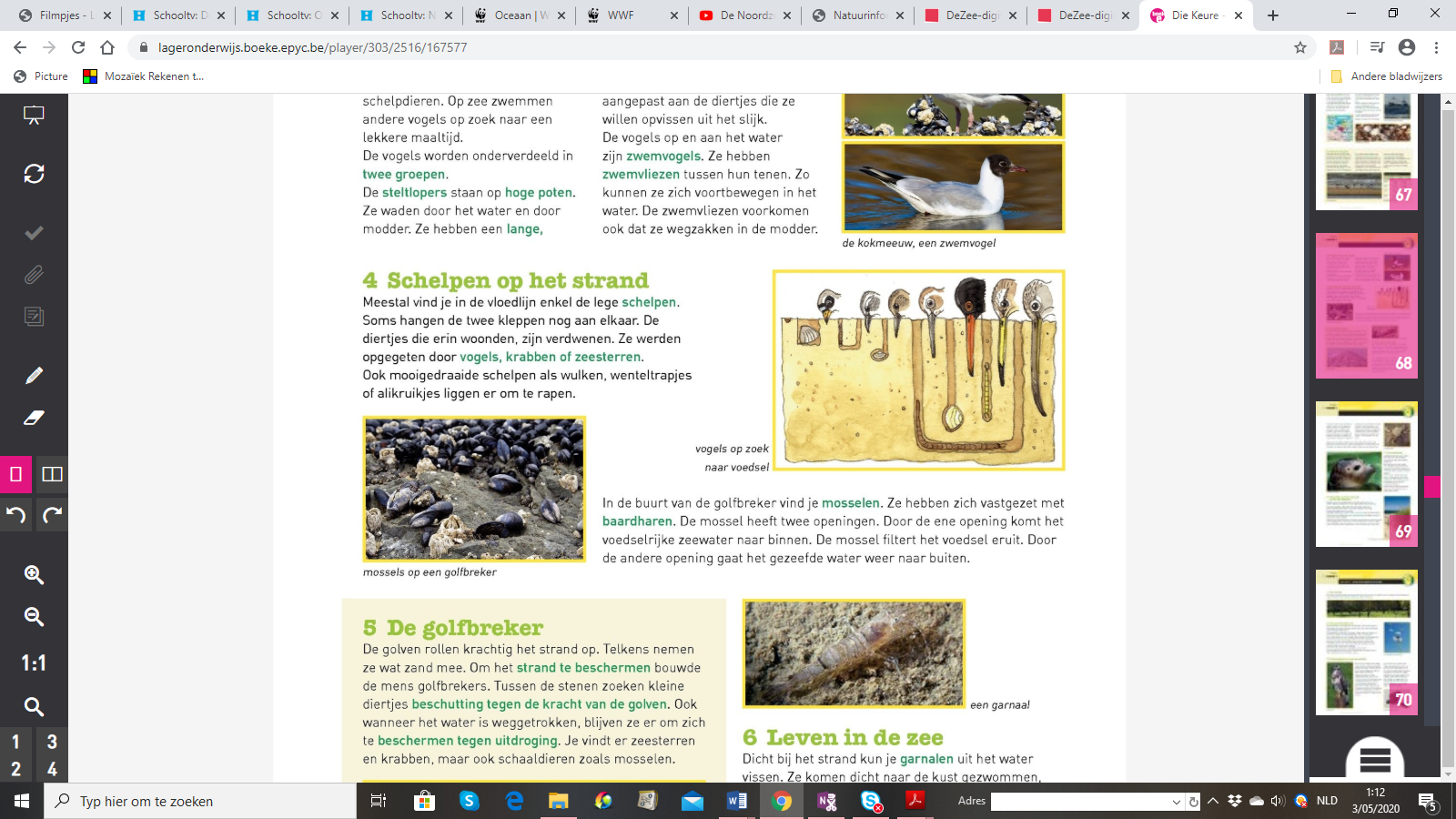 Mosselen op een golfbreker                                      Vogels op zoek naar voedsel

In de buurt van de golfbreker vind je mosselen. Ze hebben zich vastgezet met baardharen. De mossel heeft twee openingen. Door de ene opening komt het voedsel-rijke zeewater naar binnen. De mossel filtert het voedsel eruit. Door de andere opening gaat het gezeefde water weer naar buiten. De snavel van iedere vogel is aangepast aan het voedsel dat hij wil zoeken.
a. Bekijk de tekening hierboven rechts en de determinatietabel en zoek de naam.Welke vogel kan met zijn fijne, kromme snavel tot bij de zeepier? Welke vogel met een sterke, rode snavel kraakt graag een schelp open?
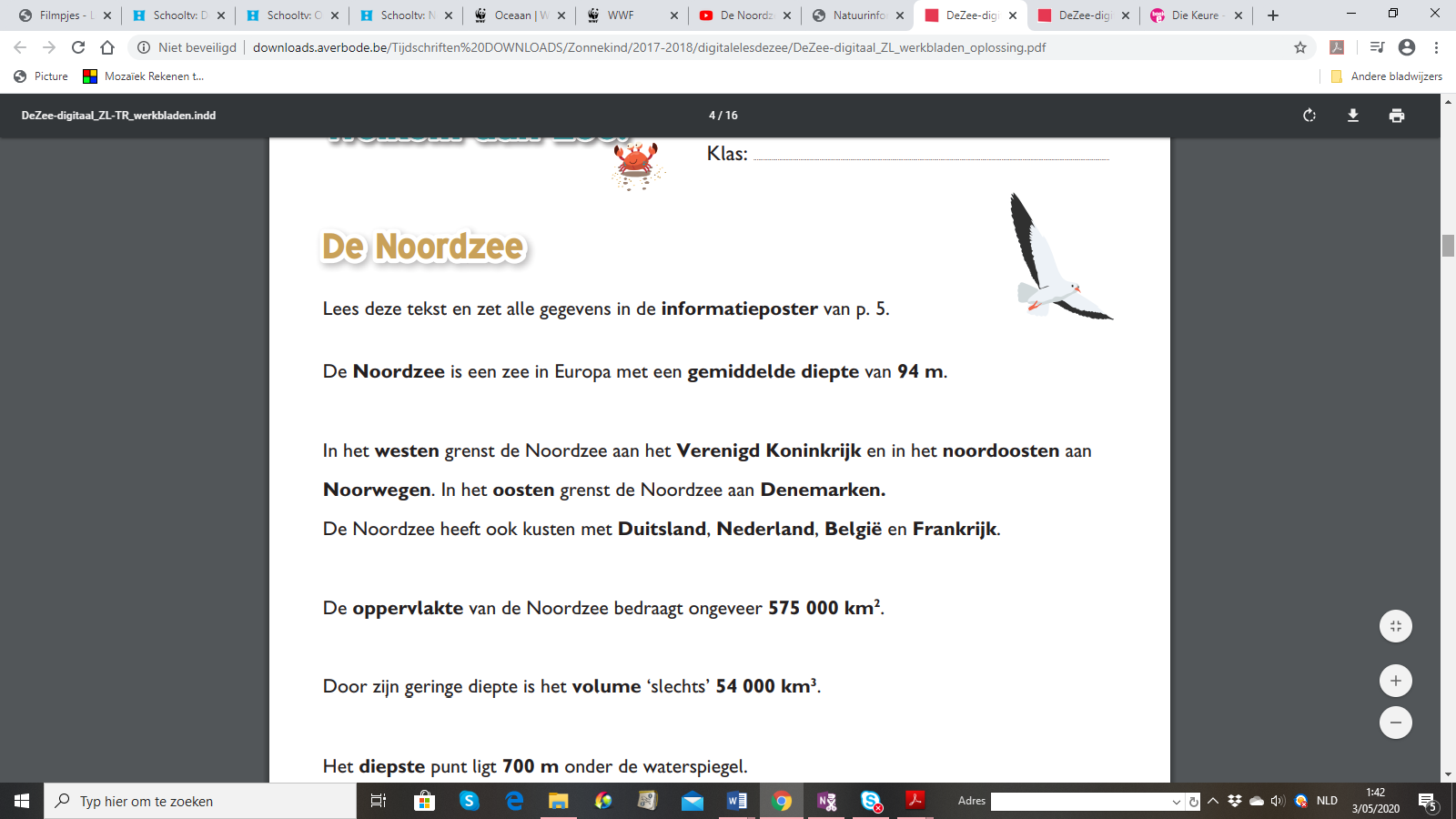 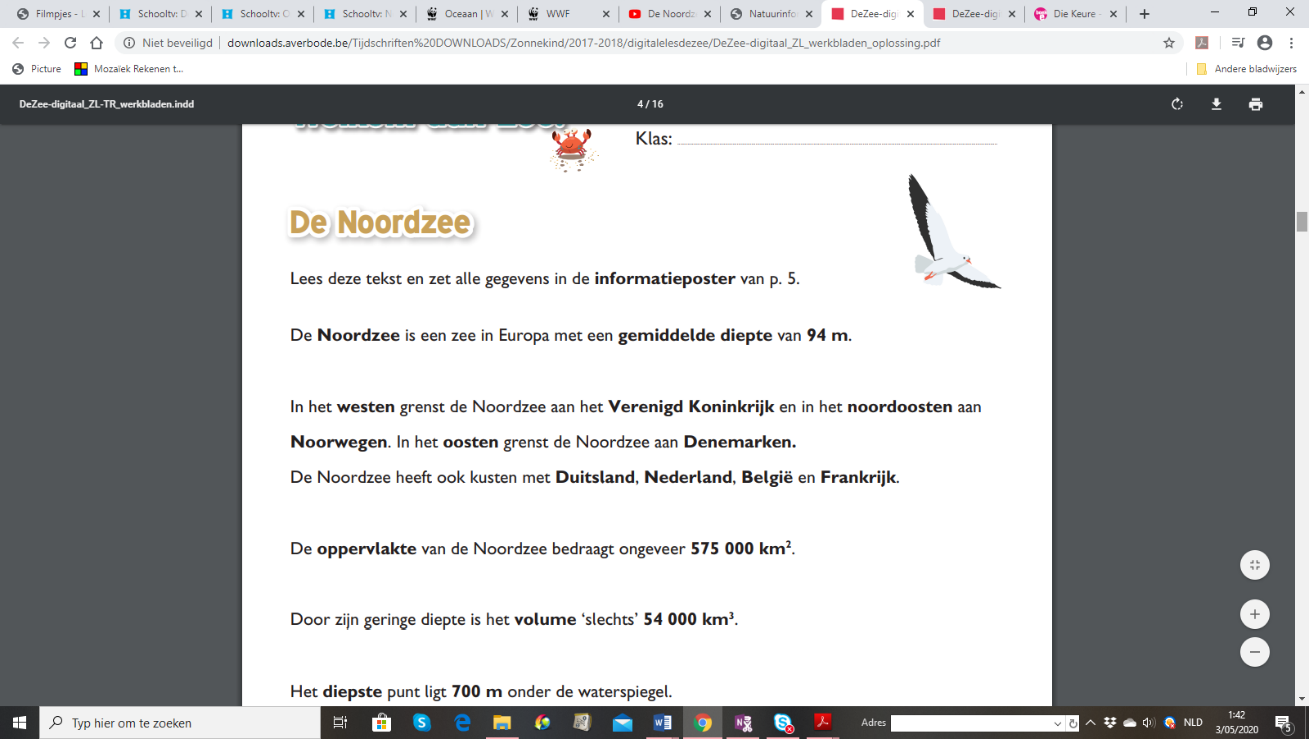 b. Dit konden we allemaal oprapen aan de vloedlijn. Zoek op de infofiche op de volgende bladzijde de juiste namen.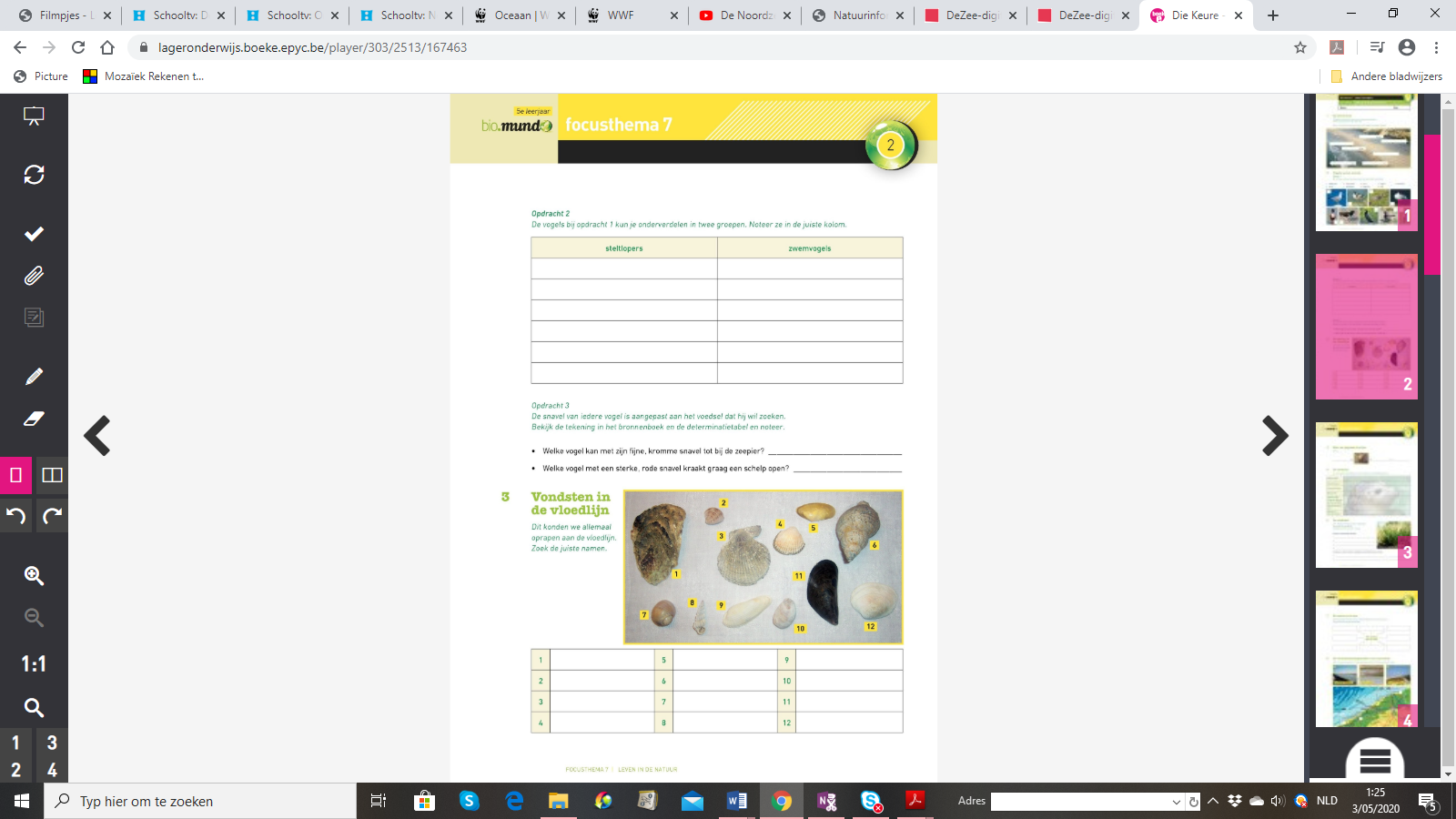 c. Welke schelp vind jij de mooiste? Waarom?d. Welke schelpen vond je al eens op het strand? 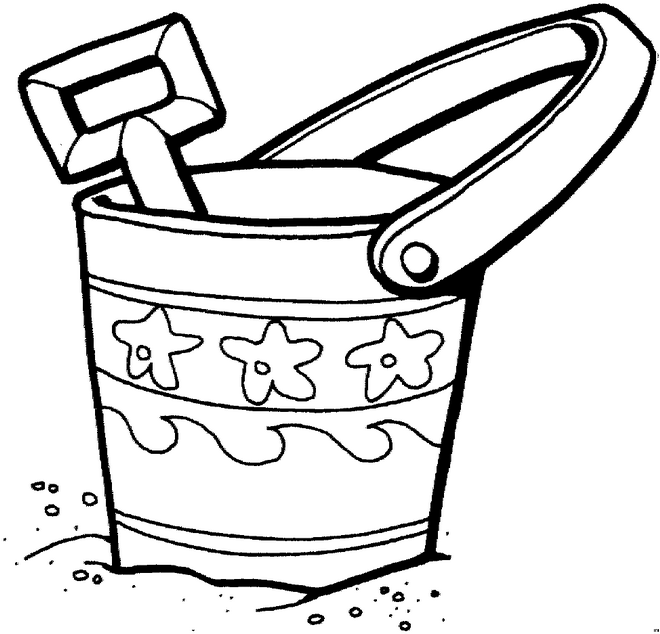 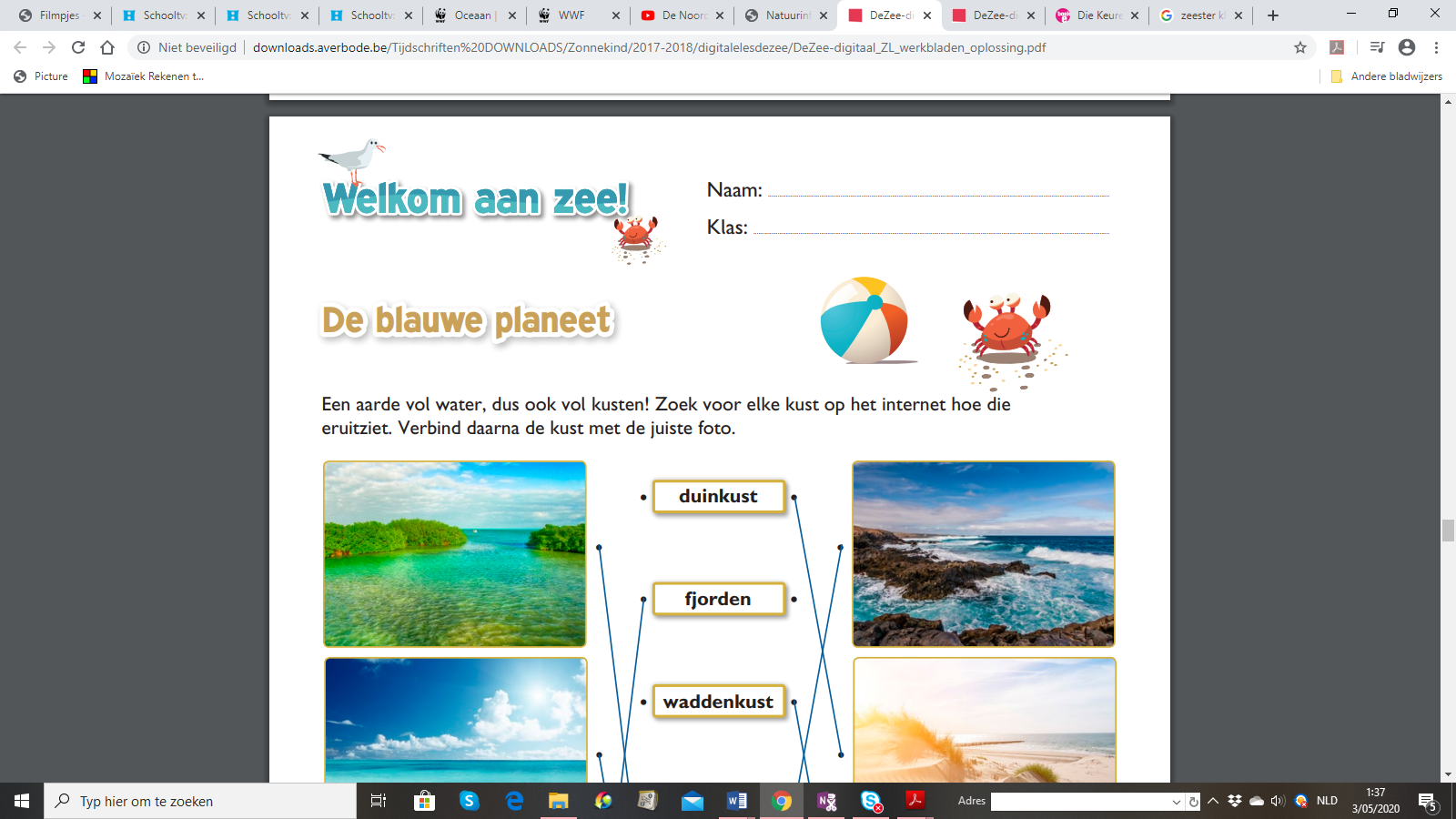 Infofiche schelpen

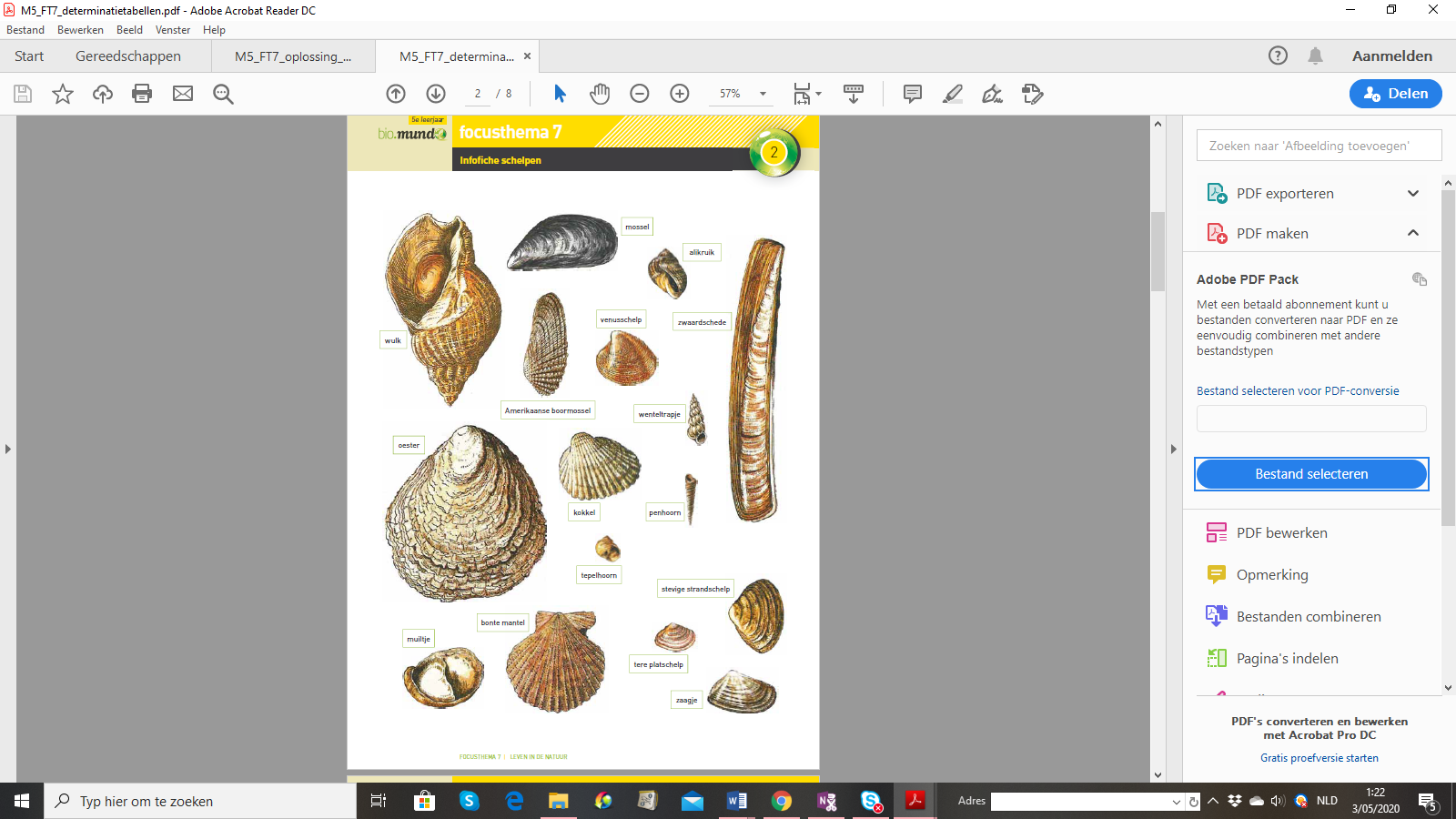 6. De Noordzee en de mensa. Bekijk het volgende filmpje en vul het tekstje aan.
https://www.youtube.com/watch?v=8T3nBIcCIqs&feature=youtu.beDe Noordzee is zeer belangrijk voor ons:ze herbergt een prachtige , voorziet ons van de helft van de  die we ademen, levert ons, stoffen voor  en energie en biedt ons tegen  en stormen. Ze regelt ook de watercyclus enabsorbeert  waardoor ook het klimaat geregeld wordt. Het is ook een plaats van inspiratie en . De Noordzee wordt ook door veel mensen gebruikt:  en aquacultuur,  activiteiten, zand- en grindwinning, , havens, offshore energieproductie, pijpleidingen en kabels,  onderzoek.
b. Geef je mening!
Wat vind jij erg aan het afval in de zee? Wat raakt jou het meest?Wie zou jij graag overtuigen om meer aan het milieu te denken?



https://lerenoverdezee.weebly.com/filmpjes.html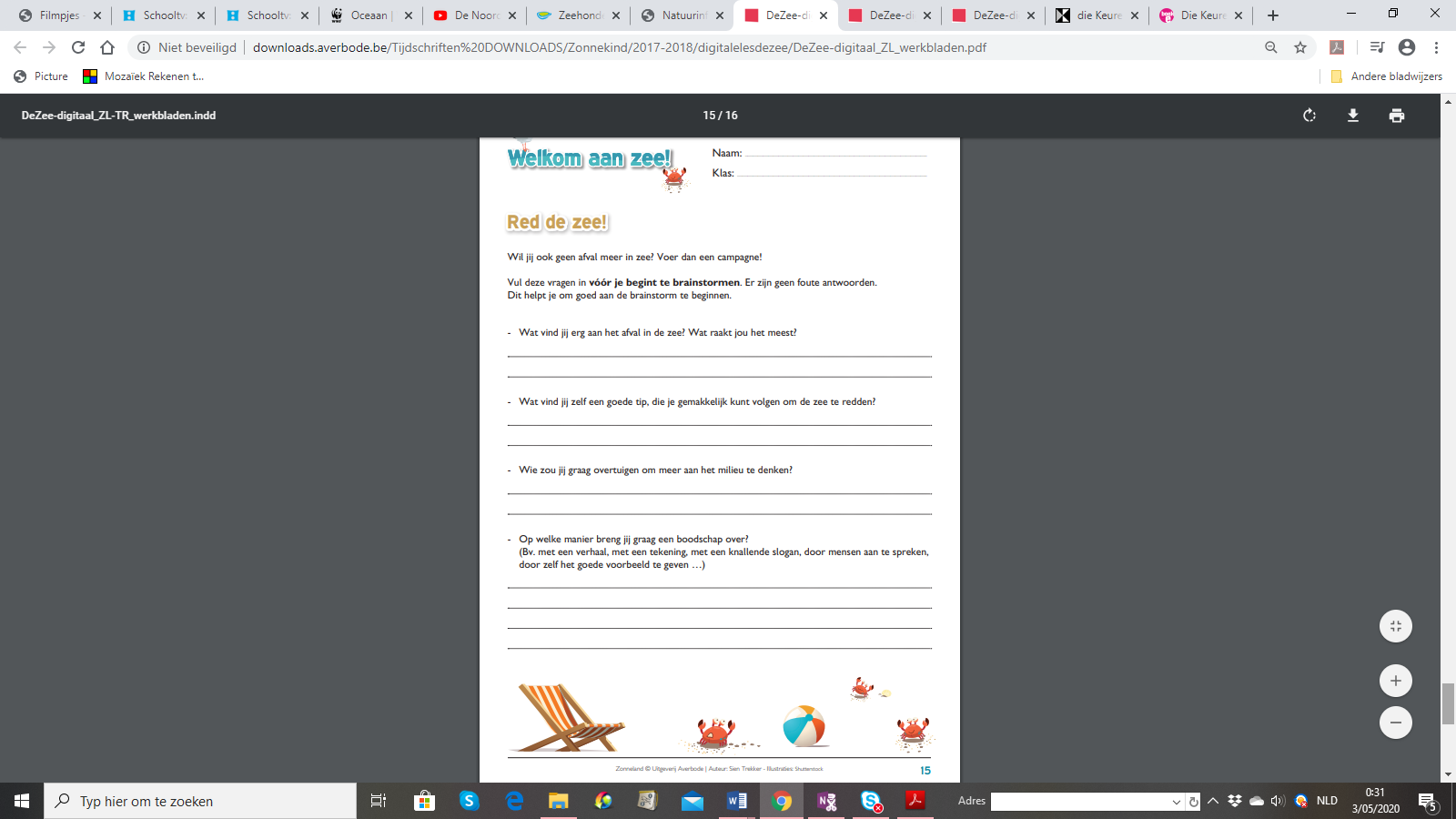 7. De ordening van het dierenrijkDe dieren worden onderverdeeld in twee grote groepen: de gewervelde en de niet-gewervelde dieren. De gewervelde dieren hebben een wervelkolom. De mens behoort tot die groep. Wanneer je met je hand over het midden van je rug gaat, voel je je wervelkolom of ruggengraat. Als je die niet had, dan zou je als een lappenpop in elkaar zakken.
De niet-gewervelde dieren hebben geen geraamte of wervelkolom. Dat zijn meestal kleinere dieren. Die groep van dieren telt heel veel verschillende soorten, zoals de insecten, de wormen, de weekdieren, de kreeftachtigen, de slakken …
De dieren hebben soms een vorm van uitwendig skelet. Denk maar aan krabben, kevers, spinnen …
Bekijk de foto’s op de volgende pagina. Zet de dieren in de juiste kolom. Bekijk de video en noteer welke klassen er zijn van gewervelde dieren.
https://www.youtube.com/watch?v=I8H4vVrqk_I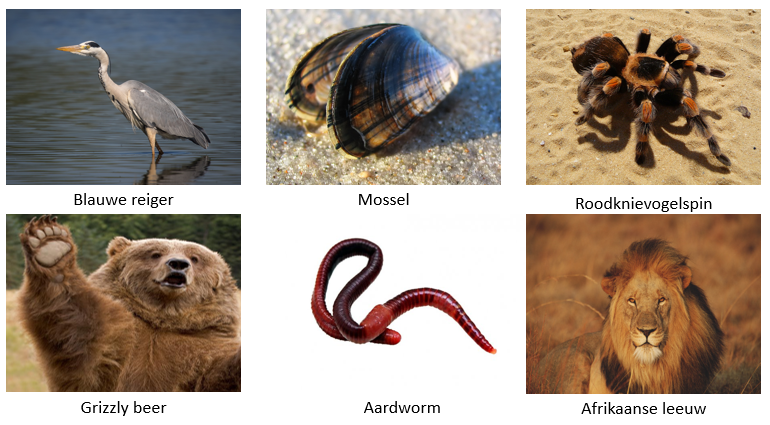 De zoogdierenZoogdieren ademen door longen. Hun huid is bedekt 
met haren. Bij walvissen, dolfijnen en mensen is de 
huid bijna naakt. De zoogdieren hebben een vaste
lichaamstemperatuur. Voor de mens is dat ongeveer
37°C. De jongen worden onmiddellijk na de geboorte 
gezoogd met moedermelk.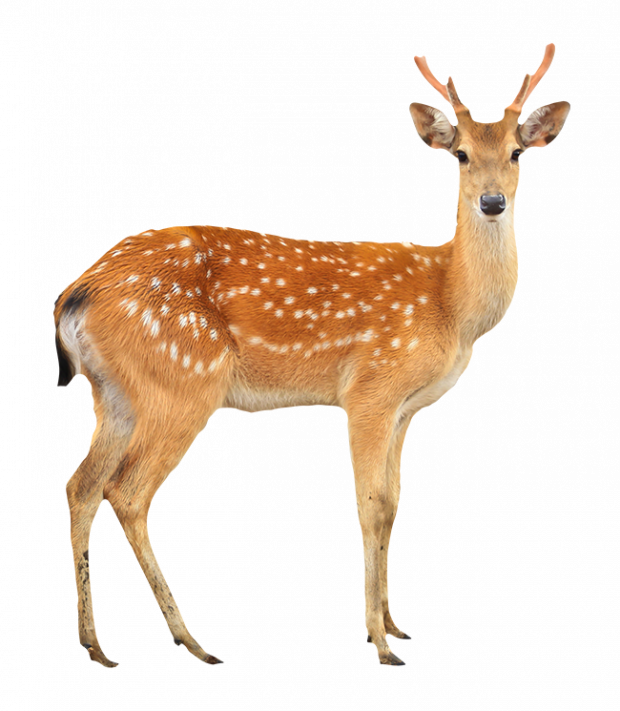 De zoogdieren tellen wel 5500 soorten. Die werden 
weer verdeeld in 150 families, zoals de vleermuizen, 
de walvissen, de roofdieren, de eenhoevigen, 
de knaagdieren…De vissenDe vissen hebben een inwendig skelet. Ze ademen door kieuwen. Vissen kun je in zoet, in zout of in brak water vinden. De meeste vissen leggen heel veel eieren, omdat de kans groot is dat die worden opgegeten.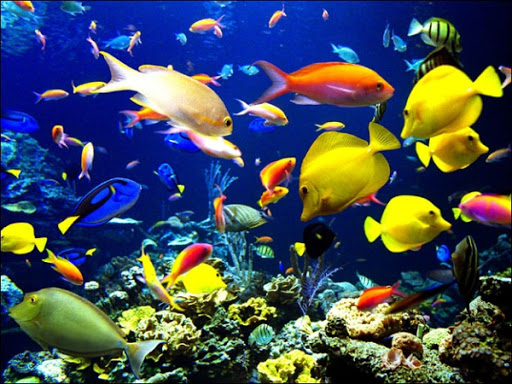 Let op: de bekendste dieren uit de zee, dolfijnen en walvissen, zijn geen vissen, maar zoogdieren!De amfibieënDe amfibieën leven zowel op het land als in het water. De dieren zijn koudbloedig.
Dat betekent dat ze de temperatuur van de omgeving aannemen. Hun lichaam is bedekt met een laagje slijm. Dat beschermt hen tegen uitdroging, maar ook tegen vijanden. Amfibieën leggen eieren. Bij de amfibieën horen de padden, de kikkers en de salamanders.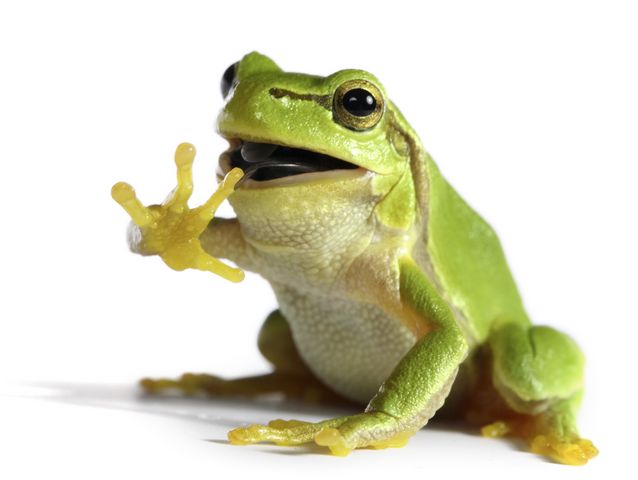 De reptielenReptielen leven voornamelijk op het land maar ook in het water. Ze ademen door longen. Ze zijn koudbloedig en hebben de omgevingstemperatuur nodig om hun lichaamstemperatuur te regelen. De huid van reptielen is bedekt met schubben. Die schubben voorkomen dat ze uitdrogen, wanneer ze in de zon liggen.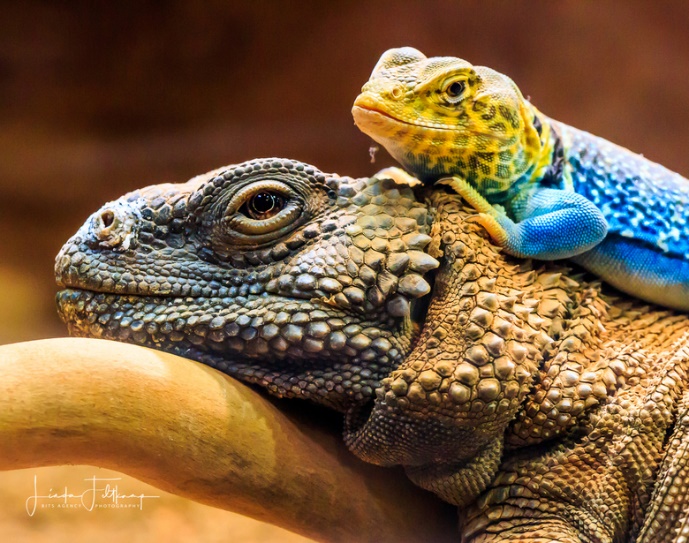 Sommige reptielen leggen eieren, andere brengen levende jongen ter wereld. De 
                                                                         meeste reptielen zijn vleeseters.
De vogels
De vogels zijn gewervelde dieren met twee bijzondere kenmerken: ze hebben vleugels en ze hebben veren. Het zijn warmbloedige dieren. Ze houden hun lichaam op eenzelfde temperatuur, net zoals wij. De veren zorgen voor de isolatie van hun lichaam. De vogels leggen eieren. De ouders zorgen voor hun jongen tot die zelf kunnen vliegen. Niet alle vogels kunnen vliegen. Ze ademen met longen. Ook bij de vogels zijn er nog een aantal groepen. Enkele voorbeelden zijn de roofvogels, de zangvogels, de waadvogels, de spechten, de uilen …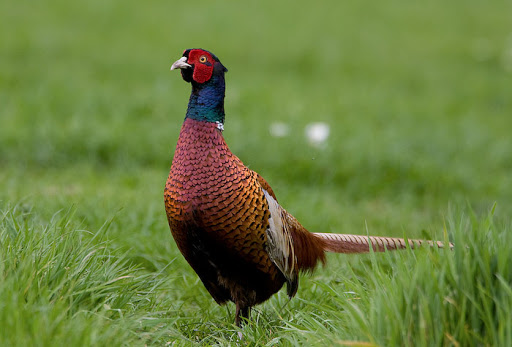 Kleur in onderstaande tabel:
- de amfibieën geel                                            - de reptielen groen- de vogels roze                                                  - de zoogdieren rood
- de vissen blauwVul aan en klik op het cirkeltje en zet het op het juiste antwoord. 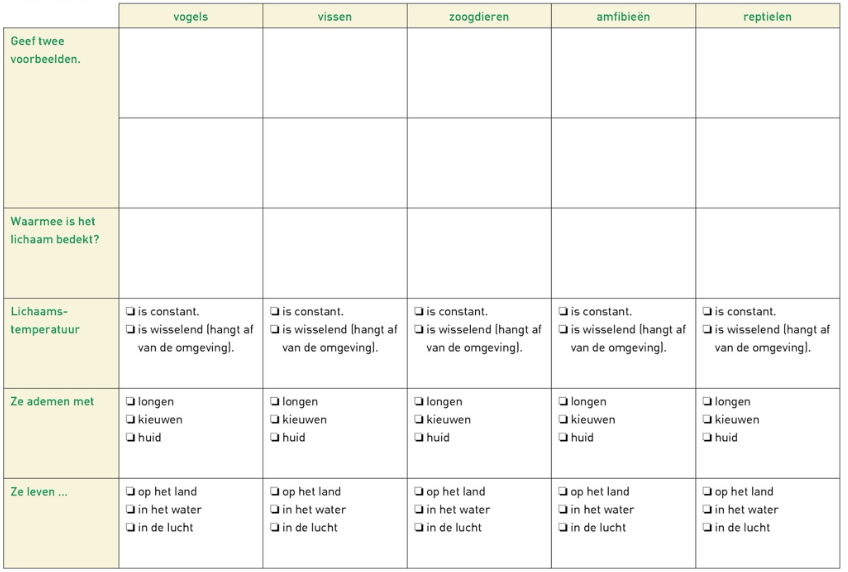 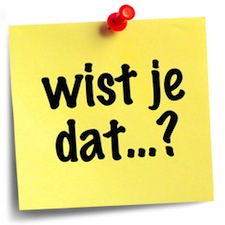 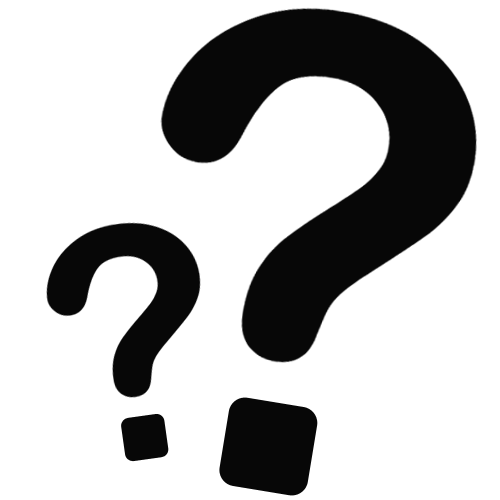 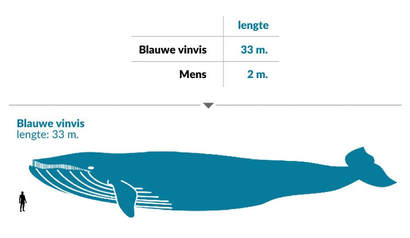 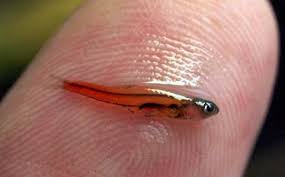 Leerplandoelen: DL-WO-NAT-03.02a 	De leerlingen stellen verschillen vast tussen dieren.DL-WO-NAT-03.03 	De leerlingen herkennen en benoemen veel voorkomende dieren uit hun omgeving.DL-WO-NAT-03.06	De leerlingen delen organismen in grote groepen in.DL-WO-RUI-01.50           De leerlingen kunnen aangeven in welke provincie hun woonplaats ligt.LOD-ICT-05.09 	De leerlingen maken verantwoord en doelbewust gebruik van elektronische informatiebronnen.LOD-LL-INF-03.10 	De leerlingen hanteren de geraadpleegde informatiebronnen efficiënt.Lesdoelen:1. De leerlingen kunnen zelfstandig een bundel in verband met de zee en indeling van het dierenrijk    
     doornemen en invullen.2. De leerlingen gaan zelf op zoek naar informatie.3. De leerlingen kunnen met het softwareprogramma Word werken.steltloperszwemvogels
Officiële naam
Waar vind je ze?,Groot-Brittannië, Ierland, IJsland, Groenland, Canada, VS, Mexico, China , Japan en Korea
Klasse?
Orde? Familie?
Biotoop?,  ijskappen, stranden en rotsen
Wat eten ze?
volwassenen: voornamelijk : makreel, haring, inktvis,  en jongen: 
Hoe zien ze eruit?
(bekijk de PowerPoint op de site)- lichaam: (zie tekening hierboven) zo gevormd dat het 

   goed kan bewegen =  
- kop: afgerond en kort / lang en spits
- ogen: meer naar voor / meer naar zijkant- oren:  die ze kunnen 

  afsluiten
- neus: in v-vorm / twee evenwijdige spleten met 

   snorharen -> om vissen op te sporen
- huid van volwassen zeehond: - huid van een jong:  of  vacht
Hoeveel jongen krijgen ze?
paring: van  tot 

draagtijd:  tot  maanden
jong
worden geboren op zee / aan land
worden  tot  weken gezoogd
Kleine zeehond die zijn moeder kwijtraakt = Hoe beschermen ze zich?
Wie zijn hun grootste vijanden?172839410511612Gewervelde dierenNiet-gewervelde diereneekhoorndolfijnpadtorenvalkhaasvosadderwalvisbosuilkoekoekhagedishazelwormbuizerdreesalamanderboomkikkerzilvermeeuwbruine kikkerringslangscholekster